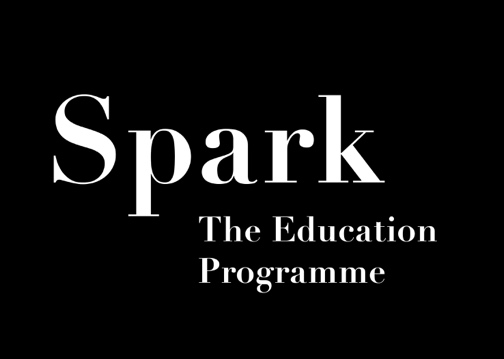 Chapter 1 PoemLink - https://youtu.be/XLy4Uad-ioYIntroductionwhen I tell you to tell me a storyI really meanwelcome homemy ears are the AirBnBon the holiday of your dreamswhen I say your dreamsI really mean my purposeif you’re on a journey then, baby,I’m your designated driversolid 5-star Uber review you passenger accomplice	willing companion		synchronised compassnorthward on the highways of our historieshave you ever rode the waltzerssoloafter stuffing your face full of fairground fodderthen you standand try go out through the in doorpushing at the pull gate 	dizzy 		and 			sickafterburn of life rising in your throatEarth’s rotation s p i n n i n g between your earsI havea lotwhich is to sayI have a lot of experience standing still when the way we move through spaceIs the smallest force pushing me aroundput another wayI’m a good man in a stormI’m good at floatingthe water never gets above my headonly directly toI mean I will never let you drownwhen the oceans of this world wash inwards and carve coastlines to your front doormy body will be sandbag and sailIt’s been a while since I’ve had to bail out the stormI meanI won’t bail out on youif you ask me, I will carry youover every horizonwhich is to sayI know I say a lot, have said a lotI know I talk too muchbut I’ve swallowed downso many stories that didn’t agree with meI got tired of bringing up the pastso tell me one of yourslace your voice with starlightcause god knows I’m scared of the darkwhen I say the darkI mean the silencewhen I say the silenceI mean please don’t leave meI don’t want to be alonealone this girl falls in the forestand who cares if I make a soundcan you learn to love the gardenwhen it looks like the underbrush?looks like the darkest part of the fairytalethe bit they leave out of the moviesI’m not a princess	nor warrior		not hero or sidekick			not magic wand or spindle prickI’m the witch they left out of the storythe (mostly) good kindwho comes and goes by bubbleand holds you as you crymy magic can hold back the darkI meanI love youmy name isthe backbone of your question markthat thingyou didn’t know 	you didn’t knowlet’s find out togetherI meanhelloI can’t wait to get to know you